A Minute for Membership – July 2023Alabama P.E.O. State MembershipLocal Chapter Membership Chairs:Long awaited summer has finally arrived as the temperatures over most of the nation are above the 90’s.  I hope you are keeping cool and drinking plenty of water. What are your plans for the summer?  Are you going on vacation or making plans to get together with friends/family?  We hope some of your plans include getting together with your P.E.O. Sisters and with others who might be interested in becoming a member of this fantastic sisterhood.  Below are some suggestions for July:See if there are other sisters with no plans for July 4th and invite them for a picnic/fireworks.  Celebrate the 4th!Host a pool party for active, non-participating, inactive, and unaffiliates in your area.  Also, ask them to bring a guest as a possible future P.E.O.Plan a movie night or afternoon movie party.  Lunch/dinner might be added as an additional treat.  Everyone loves a good movie.  Host or get someone to host an ice cream breakfast. Plan a social to include BIL’s.  Some would like to do things to get to know other BIL’s.   These can all be what we term a Pop-Up-Social.  Someone has an idea for a get-together, calls/emails/texts the other sisters with the details, and bang—you have a social. I hope you have had a chance to view the unaffiliate listing for your area.  There are new unaffiliates on the list, and some of these sisters are looking for a new chapter.  They have paid their dues to another chapter and could be looking for an opportunity to transfer to a chapter in your area. If you contact an unaffiliate, please send her response to me if a note should be put on the listing such as: “I do not wish to be contacted,” “I am choosing to remain a member of my old chapter”, etc.  The State Membership Committee is asking all of you to make a special effort to contact these unaffiliates.  Please email this newsletter to the sisters in your chapter and highlight a couple of the points in your report to the chapter. 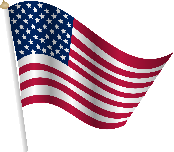 HAPPY JULY 4TH